Протокол №4заседания методсекции кафедры МПРЯЛ факультета русской филологии ОшГУ от 10 марта 2021 года.Присутствовали все члены кафедры:Зав. каф., доцент Бекмухамедова Н.Х., доценты Алымкулов Дж.Ш., Ешенова Н.А., ст. преподаватели Апполонова Т.П., Абдраманова С.К., Курбаналиева М.Б., Сабиралиева З.М., Токурова Ч.М., преподаватели Маткасымова Э.Т., Балтабаева Г.А., методист Касимова А.К.Повестка дня:1.Обсуждение открытого практического занятия преп. Балтабаевой Г.А. по практическому курсу русской литературы на тему: «Б.Ш.Окуджава «Девушка моей мечты», проведенного 26.02.2021. в группе Рл(б)-6-20.2. Обсуждение открытого практического занятия преп. Маткасымовой Э.Т. по практическому курсу русской литературы на тему: «М.А.Шолохов «Судьба человека», проведенного 10.03.2021. в группе Рл(б)-8-20.3. Требования к оформлению статей в журнал Вестник ОшГУ (Курбаналиева М.Б.) 1.Слушали зав. методсекцией ст.преп. Курбаналиеву М.Б., которая предложила обсудить открытое практическое занятие преп. Балтабаевой Г.А. по практическому курсу русской литературы на тему: «Б.Ш.Окуджава «Девушка моей мечты», проведенного 26.02.2021. в группе Рл(б)-6-20.	Выступили все преподаватели кафедры, которые дали положительную оценку проведенному открытому занятию преп. Балтабаевой Г.А. Все преподаватели отметили хорошую подготовку  студентов и преподавателя к занятию, целесообразность выбранных преподавателем стратегий и приемов работы, активность студентов, их интерес к предмету.	Выступили ст. преп. Сабиралиева З.М., преподаватели Курбаналиева М.Б., Токурова Ч.М., Маткасымова  Э.Т., которые положительно оценили проведенное практическое занятие. Все выступившие отметили, что занятие отвечает требованиям времени.	Поступило предложение попробовать заинтересовать всех студентов.Постановили:1.Считать практическое занятие  преп. Балтабаевой Г.А. по практическому курсу русской литературы на тему: «Б.Ш.Окуджава «Девушка моей мечты», проведенного 26.02.2021. в группе Рл(б)-6-20 удовлетворительным.2.Слушали зав. методсекцией ст.преп. Курбаналиеву М.Б., которая предложила обсудить открытое практическое занятие преп. Маткасымовой Э.Т. по практическому курсу русской литературы на тему: «М.А.Шолохов «Судьба человека», проведенного 10.03.2021. в группе Рл(б)-8-20.Выступили все преподаватели кафедры, которые дали положительную оценку проведенному открытому занятию ст. преп. Маткасымовой Э.Т.Отметили хорошую подготовку и студентов, и преподавателя к занятию, целесообразность выбранных преподавателем стратегий и приемов работы, активность студентов, их умение проводить анализ художественного произведения, обобщать.Предложили вовлекать студентов в процесс оценивания своей работы.Постановили:1.Считать практическое занятие  преп. Маткасымовой Э.Т. по практическому курсу русской литературы на тему: «М.А.Шолохов «Судьба человека», проведенного 10.03.2021. в группе Рл(б)-8-20 удовлетворительным.3. Слушали зав. методсекцией ст.преп. Курбаналиеву М.Б., которая ознакомила коллег с требованиями к оформлению статей в журнал Вестник ОшГУ (Информация прилагается).Постановили:1.Принять к сведению информацию зав. методсекцией ст.преп. Курбаналиеву М.Б. о требованиях к оформлению статей в журнал Вестник ОшГУ.Зав. кафедрой МПРЯЛ:                                    Бекмухамедова Н.Х.Зав. методсекцией:                                            Курбаналиева М.Б.Журнал Вестник Ошского государственного университета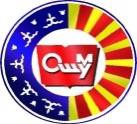 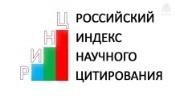 публикует статьи на кыргызском, русском и английском языкахТеперь все выпуски журнала размещаются в Научной электронной библиотеке eLIBRARY.RU и индексируются в системе Российского индекса научного цитирования РИНЦВ журнале «Вестник ОшГУ» публикуются научные статьи обзорного, проблемного и научно- практического характера по всем направлениям наукиТребования к оформлению статей:Статьи представляются в редакцию журнала тщательно отредактированными. Статья должна быть выполнена в формате Microsoft Word, шрифт Times New Roman, Tamga KIT (кириллица) размером – 14; поля верхнее и нижнее - 2 см, левое - 3 см, правое - 1,5 см; абзацный отступ – 1,15 см (не допускается абзацный отступ с помощью клавиши «пробел»), интервал 1,15, выравнивание текста по ширине, уплотнение интервалов запрещено. Нумерация страниц не проставляется. Обязательна проверка автором орфографии.В статье должны быть проанализированы, сопоставлены  и выявлены наиболее важные и перспективные направления развития науки (практики), ее отдельных отраслей, явлений, событий. Материал должен носить проблемный характер, демонстрировать различные взгляды на развитие научных (практических) знаний, содержать выводы, обобщения, сводные данные.Текст статьи должен предварять индекс УДК (универсальная десятичная классификация), выравнивание по левому краю.Название статьи. По центру ПРОПИСНЫМИ БУКВАМИ, полужирным, шрифт 14 (на кыргызском, русском и английском языках).Фамилия, имя, отчество автора (без сокращений). По правому краю, курсив (шрифт 12 Times New Roman) (на русском и английском языках)Должность, ученая степень, ученое звание. По правому краю, курсив (шрифт 12 Times New Roman) (на русском и английском языках).Полное название организации — место работы каждого автора в именительном падеже, страна, город. Если все авторы статьи работают в одном учреждении, можно не указывать место работы каждого автора отдельно и адрес электронной почты. По правому краю, курсив (шрифт 12 Times New Roman).Аннотация должна быть объемом 50-80 слов и отражать краткое содержание статьи. По ширине, курсивом, шрифт 12 (на кыргызском, русском и английском языках, компьютерный перевод не допускается). Ключевые слова. По ширине, полужирным, шрифт 12 (на кыргызском, русском и английском языках). Количество ключевых слов должно быть 5 как минимум.Основной текст может разбиваться на подглавы или придерживаться данной логической структуры при написании: 1) Введение, здесь даются ссылки на другие научные работы в соответствии с тематикой статьи. Акту а льно сть . С ее обоснования обычно и начинается текст. В науке принято на старте объяснять, почему исследование на выбранную тему имеет смысл и ценность в современных реалиях. Цели и о бъекты исследо ва ния . Здесь автор описывает цели и материалы использованные во время исследования. Результа ты и сследо ва ния или ожидаемый результат. 2) Материалы и методы исследования, описываются методы исследования и использованные материалы, реактивы, приборы, а также другие объекты исследования; 3) Результаты и обсуждения, здесь описываются и обсуждаются общие результаты, полученные в ходе исследования; 4) Выводы, излагаются кратко заключения о проделанной научной работе. Сокращенные названия в тексте должны быть расшифрованы, нумерация формул производится справа в конце строки в круглых скобках (Автор, год выпуска публикации), ссылки на литературу в стиле APA согласно требованиям международного стиля редактирования. Формулы и символы (нежирный шрифт) в тексте следует набирать в редакторе формул Equation Editor или Math Type.Иллюстрации и таблицы должны иметь названия и нумерацию, законченный вид и располагаться по тексту непосредственно после текста, где они указаны. Выравнивание таблиц и рисунков – по центру страницы. Названия иллюстраций и таблиц должны быть набраны с использованием шрифта 12 (Times New Roman).Список использованной литературы должен содержать не менее 5 наименований. Список литературы оформляется по стандарту стиля цитирования APA, например, оформление цитирования из книги: Бакстер, С. (1997). Расовое равенство в здравоохранении и образовании. Филадельфия: Баллиер Тиндалл; оформление цитирования из статьи в журнале DOI: Gaudio, J.L. & Snowdon, C.T. (2008). Пространственные сигналы более заметны, чем цветовые сигналы в обученииобратному изучению тамаринов (saguinus oedipus). Журнал сравнительной психологии, 122, 441-444. doi: 10.1037 / 0735-7036.122.4.441В тексте статьи ссылка на литературу должна быть оформлена следующим образом например:Текст... (Жаркова, 2011; Касымалиев ж.б., 2015).Текст...( Бурденко, 2014).Текст...(Бояров жана Абдраева, 2018; Алымкулов, 2016).В конце статьи список литературы оформляется в алфавитном порядке:Алымкулов К.Ш. (2016). Экономиканын негиздери. ОшМУнун жарчысы, № 3, 110-115.Бояров А.Д., Абдраева З.С. (2017). О выгодах и перспективных направлениях развития кластеров в отрасли легкой промышленности. Журнал экономических наук, № 12, 78-82.Бурденко Е. Н. (2014). Определение кластера легкой промышленности. Прикладная экономика, № 5, 26-34.Жаркова Н.Н. (2011). Кластерная модель развития легкой промышленности. Российское предпринимательство, Том 12. № 11, 110-116.Касымалиев К.С., Жаныбеков И.Т., Махмудов И.С. (2015). Экспорттук потенциал, интеграция, кластердик саясат жөнундө. Экономикалык өнугүү журналы, № 3, 40-50.12. Объем статьи не менее 6 страниц, выполненных в формате А 4, со ссылкой на литературу; объем кратких сообщений 4 страниц, обзорных и проблемных статей 18-20 страниц, включая список литературы.Датой поступления рукописи считается день получения редакцией окончательного варианта статьи, после исправления замечаний рецензента и ответственного редактора. Рукописи статей редакция не возвращает.1 страница – 100 сомов.Тел.: 03222 2-31-63, главный корпус ОшГУ, 131 кабинет. Старший инспектор: Убайдуллаева ЖазгулE-mail: nauka-oshsu@mail.ruВниманию авторовстатей, сдаваемых для публикации!Основное требование к статьям, сдаваемым в наш журнал: они должны быть оргинальными и нигде больше не опубликованными. После публикации в нашем журнале их нельзя публиковать в других изданиях.При осуществлении политики, направленной против плагиата, журнал «Вестник ОшГУ» использует следующие 2 метода:При  предварительной  проверке  статьи  по  программе  антиплагиата  ее оргинальность должна составлять более 77%;Проверка статьи экспертами, назначенными редакцией журнала.Редакция  журнала  оставляет  за  собой  право,  с  согласия  автора,  редактировать статью и вносить в нее некоторые изменения.ОБРАЗЕЦ СТАТЬИУДК 338.2:338.45(575.2)ЖЕҢИЛ ӨНӨР-ЖАЙ КЛАСТЕРЛЕРИН ТҮЗҮҮ ТАРМАКТЫ ӨНҮКТҮРҮҮНҮН НЕГИЗИ КАТАРЫКулуева Чинара Раимкуловна, э.и.д., профессор, Бизнес Менеджмент факультети Ош мамлекеттик университети,Ош, Кыргызстан E- mail: ch.kulueva@mail.ruРайимбердиева Жаннат Курманбековна окутуучу, бухгалтердик эсеп кафедрасы Ош мамлекеттик университети,Ош, Кыргызстан E-mail: barsbeknur@mail.ruАннотация: Макалада өнөр-жай кластерлеринин маңызы жана мазмуну, кластергекатышуунун  артыкчылыктары,  жеңил  өнөр-жайын  кластерлештирүүдөгүкөйгөйлөржана аларды чечүү жолдору иликтенди. Бул жааттагы чет өлкөлөрдүн оң тажрыйбасыкаралып,  Кыргыз  Республикасында  жеңил  өнөр-жайын  өнүктүрүүнүн  негизикатарыкластерлерди түзүү зарылдыгы негизделди. Азыркы Кыргызстандын шарттарында жеңил өнөр-жай кластерлерин өнүктүрүүгө колдоо көрсөтүү багытындагы жүргүзүлүп жаткан жана талап кылынган иш-чаралар каралды.Ачкыч  сөздөр:  жеңил  өнөр  жайы,  экономикалык  кластер,  өнөр-жай  кластери, атаандаштык жөндөмдүүлүк, экспорттук потенциал, интеграция, кластердик саясат.СОЗДАНИЕ КЛАСТЕРОВ ЛЕГКОЙ ПРОМЫШЛЕННОСТИ КАК ОСНОВА РАЗВИТИЯ ОТРАСЛИКулуева Чинара Раимкуловна, д.э.н., профессор Факультет Бизнеса и Менеджмента Ошский государственный университетОш, Кыргызстан E-mail: ch.kulueva@mail.ruРайимбердиева Жаннат Курманбековна, преподователь, кафедра бухгалтерского учета Ошский государственный университетОш, Кыргызстан E-mail: barsbeknur@mail.ruАннотация:   В   статье   исследованы   сущность   и   содержание   промышленных кластеров,   преимущества   участия   в   кластере,   проблемы   кластеризации   легкойпромышленности и пути их решения. Рассмотрена положительная  практика зарубежных стран в данной области, обоснована необходимость создания кластеров в качестве основы развития легкой промышленности Кыргызской Республике. Отражены предпринимаемые и требующиеся меры по оказанию поддержки развития кластеров легкой промышленности в современных условиях Кыргызстана.Ключевые слова: легкая промышленность, экономический кластер, промышленный кластер, конкурентоспособность, экспортный потенциал, интеграция, кластерная политика.CREATION OF CLUSTERS IN LIGHT INDUSTRY AS THE BASIS FOR BRANCH DEVELOPMENTKulueva Chinara Raimkulovna, d.e.s., professor, Business and Management Faculty Osh State University, Osh, Kyrgyzstan E-mail: ch.kulueva@mail.ruRayimberdieva Jannat Kurmanbekovna, teacherDepartment of Accounting Osh State University, Osh, Kyrgyzstan E-mail: barsbeknur@mail.ruAbstract: This article explores the essence and content of industrial clusters, the benefits of participating in a cluster, problems of clustering light industry and ways of their solution. The positive practice of foreign countries in this area were considered the need for creating clusters as the basis for the development of light industry in the Kyrgyz Republic. The measures wereanalyzed and required to  support the  development  of  light industry clusters  in  the conditions of Kyrgyzstan.currentKeywords:  light  industry,  economic  cluster,  industrial  cluster,  competitiveness,  export potential, integration, cluster policy.ТЕКСТ... (Жаркова, 2011; Касымалиев ж.б., 2015).ТЕКСТ...( Бурденко, 2014).ТЕКСТ...(Бояров жана Абдраева, 2018; Алымкулов, 2016).Адабияттар:Алымкулов К.Ш. (2016). Экономиканын негиздери. ОшМУнун жарчысы, № 3, 110-115.Бояров А.Д., Абдраева З.С. (2017). О выгодах и перспективных направлениях развития кластеров в отрасли легкой промышленности. Журнал экономических наук, № 12, 78-82.Бурденко Е. Н. (2014). Определение кластера легкой промышленности. Прикладная экономика, № 5, 26-34.Жаркова Н.Н. (2011). Кластерная модель развития легкой промышленности. Российское предпринимательство, Том 12. № 11, 110-116.Касымалиев К.С., Жаныбеков И.Т., Махмудов И.С. (2015). Экспорттук потенциал, интеграция, кластердик саясат жөнундө. Экономикалык өнугүү журналы, № 3, 40-50.